Základní škola a mateřská škola Polkovicepořádá ZÁPIS  DO  1.TŘÍDY  ZŠ POLKOVICE7.dubna 2021   od 13 do 16 hodin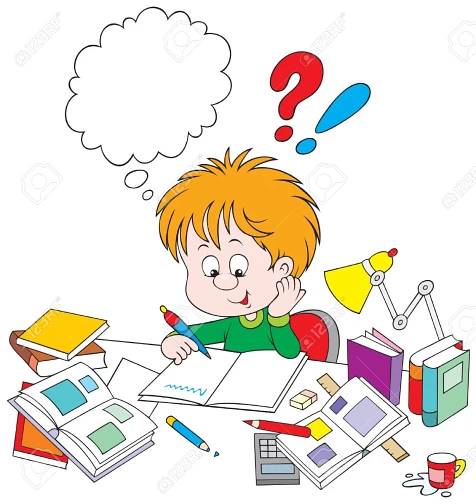 Nezapomeňte: rodný list dítěte, občanský průkaz, pastelkyTěší se na Vás zaměstnanci školy!!!Více informací na tel.733 328 940